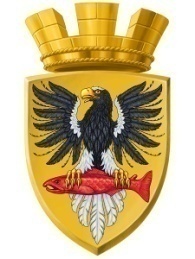 Р О С С И Й С К А Я  Ф Е Д Е Р А Ц И ЯКАМЧАТСКИЙ КРАЙП О С Т А Н О В Л Е Н И ЕАДМИНИСТРАЦИИ ЕЛИЗОВСКОГО ГОРОДСКОГО ПОСЕЛЕНИЯот 24.04.2017 года                                                                                                            № 390-п         г.ЕлизовоОб аннулировании адреса зданию жилого дома с кадастровым номером 41:05:0101003:1035	Руководствуясь ст. 14 Федерального закона от 06.10.2003 № 131-ФЗ «Об общих принципах организации местного самоуправления в РФ», Уставом Елизовского городского поселения, согласно Правилам присвоения, изменения и аннулирования адресов, утвержденным постановлением Правительства Российской Федерации от 19.11.2014 № 1221, на основании заявления Сивоконь К.С. в лице Радкевич И.А., действующей на основании доверенности от 31.03.2016 года, зарегистрированной в реестре за № 1-927, принимая во внимание: акт обследования жилого дома от 06.06.2012 и отсутствие в Едином государственном реестре недвижимости сведений о жилом доме с кадастровым номером 41:05:0101003:1035ПОСТАНОВЛЯЮ:1. Аннулировать адрес зданию жилого дома с кадастровым номером 41:05:0101003:1035: Камчатский край, Елизовский район, Елизово г., Песчаная ул., дом 3.2. Направить настоящее постановление в Федеральную информационную адресную систему для внесения сведений установленных данным постановлением.3. Управлению делами администрации Елизовского городского поселения опубликовать (обнародовать) настоящее постановление в средствах массовой информации и разместить в информационно – телекоммуникационной сети «Интернет» на официальном сайте администрации Елизовского городского поселения. 4. Контроль за исполнением настоящего постановления возложить на руководителя Управления архитектуры и градостроительства администрации Елизовского городского поселения.Глава администрации Елизовского городского поселения                                                    Д.Б. Щипицын